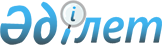 2012/2013 оқу жылына арналған республикалық бюджеттен қаржыландырылатын денсаулық сақтау саласында жоғары оқу орнынан кейінгі білімі бар мамандарды даярлауға арналған мемлекеттік білім беру тапсырысын орналастыру туралыҚазақстан Республикасы Денсаулық сақтау министрінің м.а. 2012 жылғы 10 қыркүйектегі № 621 Бұйрығы. Қазақстан Республикасы Әділет министрлігінде 2012 жылы 8 қазанда № 7979 тіркелді

      «Халық денсаулығы және денсаулық сақтау жүйесі туралы» Қазақстан Республикасының 2009 жылғы 18 қыркүйектегі Кодексінің 7-бабының 1-тармағының 15) тармақшасына сәйкес БҰЙЫРАМЫН:



      1. Осы бұйрыққа қосымшаға сәйкес денсаулық сақтау саласындағы ғылыми ұйымдарда және білім беру ұйымдарында 2012/2013 оқу жылына арналған республикалық бюджеттен қаржыландырылатын денсаулық сақтау саласында жоғары оқу орнынан кейінгі білімі бар мамандарды даярлауға арналған мемлекеттік білім беру тапсырысы орналастырылсын.



      2. Қазақстан Республикасы Денсаулық сақтау министрлігінің Ғылым және адами ресурстар департаменті (М.Қ. Телеуов):



      1) осы бұйрықты осы бұйрыққа қосымшада көзделген денсаулық сақтау саласындағы ғылыми ұйымдарға және білім беру ұйымдарына жеткізсін және олармен шарт жасасуды қамтамасыз етсін;



      2) осы бұйрықтың Қазақстан Республикасы Әділет министрлігінде заңнамада белгіленген тәртіппен мемлекеттік тіркелуін қамтамасыз етсін;



      3) осы бұйрық Қазақстан Республикасы Әділет министрлігінде мемлекеттік тіркелгеннен кейін Қазақстан Республикасы Денсаулық сақтау министрлігінің Интернет-ресурсында орналастыру қамтамасыз етсін.



      3. Қазақстан Республикасы Денсаулық сақтау министрлігінің Экономика және қаржы департаменті (Г.Р. Сүйінтаева) осы бұйрыққа қосымшада көзделген денсаулық сақтау саласындағы ғылыми ұйымдарды және білім беру ұйымдарын 2010/2011 оқу жылына арналған жоғары оқу орнынан кейінгі білімі бар мамандарды даярлауға жасалған шарттар негізінде республикалық бюджет қаражаты есебінен қаржыландыруды қамтамасыз етсін.



      4. Қазақстан Республикасы Денсаулық сақтау министрлігінің Заң қызметі және мемлекеттік сатып алу департаменті (Е.Р. Әмірғалиев) осы бұйрық Қазақстан Республикасы Әділет министрлігінде мемлекеттік тіркелгеннен кейін оның заңнамада белгіленген тәртіппен бұқаралық ақпарат құралдарында ресми жариялануын қамтамасыз етсін.



      6. Осы бұйрықтың орындалуын бақылау Қазақстан Республикасының Денсаулық сақтау вице-министрі Е.Ә. Байжүнісовке жүктелсін.



      7. Осы бұйрық алғашқы ресми жарияланған күнінен кейін күнтізбелік он күн өткен соң қолданысқа енгізіледі және 2012 жылғы 1 қыркүйектен бастап туындаған қатынастарға қолданылады.      Қазақстан Республикасының

      Денсаулық сақтау министрінің

      міндетін атқарушы                                    С. Мусинов

Қазақстан Республикасы     

Денсаулық сақтау министрінің  

міндетін атқарушының      

2012 жылғы 10 қыркүйектегі № 621

бұйрығына қосымша         

2012-2013 оқу жылына арналған республикалық бюджеттен

қаржыландырылатын денсаулық сақтау саласындағы жоғары оқу

орнынан кейінгі білімі бар мамандарды даярлауға арналған

денсаулық сақтау саласындағы ғылыми ұйымдарға және білім беру

ұйымдарына мемлекеттік білім беру тапсырысын орналастыру
					© 2012. Қазақстан Республикасы Әділет министрлігінің «Қазақстан Республикасының Заңнама және құқықтық ақпарат институты» ШЖҚ РМК
				р/с№Денсаулық сақтау саласындағы ғылыми ұйымдар және білім беру ұйымдарыБөлінген орындардың саныМамандықтың атауыМамандық бойынша бөлінген орындардың саны1. Резидентура1. Резидентура1. Резидентура1. Резидентура1. Резидентура1.Қарағанды мемлекеттік медицина университеті (бұдан әрі – ҚММУ)30Жұқпалы аурулар, соның ішінде балалардың жұқпалы аурулары41.Қарағанды мемлекеттік медицина университеті (бұдан әрі – ҚММУ)30Невропатология, соның ішінде балалардың неврологиясы31.Қарағанды мемлекеттік медицина университеті (бұдан әрі – ҚММУ)30Жалпы хирургия21.Қарағанды мемлекеттік медицина университеті (бұдан әрі – ҚММУ)30Балалар хирургиясы31.Қарағанды мемлекеттік медицина университеті (бұдан әрі – ҚММУ)30Онкология, соның ішінде балалардың онкологиясы31.Қарағанды мемлекеттік медицина университеті (бұдан әрі – ҚММУ)30Травматология-ортопедия, соның ішінде балалардың травматология-ортопедиясы11.Қарағанды мемлекеттік медицина университеті (бұдан әрі – ҚММУ)30Офтальмология, соның ішінде балалардың офтальмологиясы31.Қарағанды мемлекеттік медицина университеті (бұдан әрі – ҚММУ)30Оториноларингология, соның ішінде балалардың оториноларингологиясы21.Қарағанды мемлекеттік медицина университеті (бұдан әрі – ҚММУ)30Педиатрия31.Қарағанды мемлекеттік медицина университеті (бұдан әрі – ҚММУ)30Неонатология21.Қарағанды мемлекеттік медицина университеті (бұдан әрі – ҚММУ)30Акушерия және гинекология, соның ішінде балалар42.С.Ж. Асфендияров атындағы Қазақ ұлттық медицина университеті120Акушерия және гинекология, соның ішінде балалардың акушериясы және гинекологиясы92.С.Ж. Асфендияров атындағы Қазақ ұлттық медицина университеті120Аллергология және иммунология, соның ішінде балалардың аллергологиясы және иммунологиясы42.С.Ж. Асфендияров атындағы Қазақ ұлттық медицина университеті120Фтизиатрия, соның ішінде балалардың фтизиатриясы52.С.Ж. Асфендияров атындағы Қазақ ұлттық медицина университеті120Жұқпалы аурулар, соның ішінде балалардың жұқпалы аурулары72.С.Ж. Асфендияров атындағы Қазақ ұлттық медицина университеті120Невропатология, соның ішінде балалардың неврологиясы 142.С.Ж. Асфендияров атындағы Қазақ ұлттық медицина университеті120Нефрология, соның ішінде балалардың нефрологиясы22.С.Ж. Асфендияров атындағы Қазақ ұлттық медицина университеті120Спорт медицинасы42.С.Ж. Асфендияров атындағы Қазақ ұлттық медицина университеті120Психиатрия42.С.Ж. Асфендияров атындағы Қазақ ұлттық медицина университеті120Сәулелі диагностика132.С.Ж. Асфендияров атындағы Қазақ ұлттық медицина университеті120Сәулелі диагностика52.С.Ж. Асфендияров атындағы Қазақ ұлттық медицина университеті120Кардиохирургия, соның ішінде балалардың кардиохирургиясы72.С.Ж. Асфендияров атындағы Қазақ ұлттық медицина университеті120Клиникалық зертханалық диагностика82.С.Ж. Асфендияров атындағы Қазақ ұлттық медицина университеті120Жақсүйек – бет хирургиясы, соның ішінде балалардың жақсүйек – бет хирургиясы82.С.Ж. Асфендияров атындағы Қазақ ұлттық медицина университеті120Жалпы хирургия22.С.Ж. Асфендияров атындағы Қазақ ұлттық медицина университеті120Эндокринология, соның ішінде балалардың эндокринологиясы32.С.Ж. Асфендияров атындағы Қазақ ұлттық медицина университеті120Травматология-ортопедия, соның ішінде балалардың травматология-ортопедиясы32.С.Ж. Асфендияров атындағы Қазақ ұлттық медицина университеті120Офтальмология, соның ішінде балалардың офтальмологиясы52.С.Ж. Асфендияров атындағы Қазақ ұлттық медицина университеті120Оториноларингология, соның ішінде балалардың оториноларингологиясы52.С.Ж. Асфендияров атындағы Қазақ ұлттық медицина университеті120Педиатрия12.С.Ж. Асфендияров атындағы Қазақ ұлттық медицина университеті120Неонатология22.С.Ж. Асфендияров атындағы Қазақ ұлттық медицина университеті120Балалар психиатриясы12.С.Ж. Асфендияров атындағы Қазақ ұлттық медицина университеті120Акушерия және гинекология, соның ішінде балалардың акушериясы және гинекологиясы83.Астана медицина университеті86Кардиология, соның ішінде балалар балалардың кардиологиясы33.Астана медицина университеті86Фтизиатрия, соның ішінде балалардың фтизиатриясы13.Астана медицина университеті86Жұқпалы аурулар, соның ішінде балалардың жұқпалы аурулары23.Астана медицина университеті86Невропатология, соның ішінде балалардың неврологиясы113.Астана медицина университеті86Сәулелі диагностика153.Астана медицина университеті86Анестезиология және реаниматология, соның ішінде балалардың анестезиологиясы және реаниматологиясы43.Астана медицина университеті86Жалпы хирургия53.Астана медицина университеті86Балалар хирургиясы43.Астана медицина университеті86Онкология, соның ішінде балалардың онкологиясы43.Астана медицина университеті86Офтальмология, соның ішінде балалардың офтальмологиясы33.Астана медицина университеті86Оториноларингология, соның ішінде балалардың оториноларингологиясы143.Астана медицина университеті86Педиатрия53.Астана медицина университеті86Акушерия және гинекология, соның ішінде балалардың акушериясы және гинекологиясы133.Астана медицина университеті86Урология және андрология, соның ішінде балалардың урологиясы және андрологиясы13.Астана медицина университеті86Сот-медициналық сараптама14.Марат Оспанов атындағы Батыс Қазақстан мемлекеттік медицина университеті21Кардиология, соның ішінде балалардың кардиологиясы54.Марат Оспанов атындағы Батыс Қазақстан мемлекеттік медицина университеті21Жалпы хирургия14.Марат Оспанов атындағы Батыс Қазақстан мемлекеттік медицина университеті21Онкология, соның ішінде балалардың онкологиясы24.Марат Оспанов атындағы Батыс Қазақстан мемлекеттік медицина университеті21Онкология, соның ішінде балалардың онкологиясы34.Марат Оспанов атындағы Батыс Қазақстан мемлекеттік медицина университеті21Педиатрия34.Марат Оспанов атындағы Батыс Қазақстан мемлекеттік медицина университеті21Акушерия және гинекология, соның ішінде балалардың акушериясы және гинекологиясы75.Семей қаласының мемлекеттік медицина университеті55Аллергология және иммунология, соның ішінде балалардың аллергологиясы және иммунологиясы85.Семей қаласының мемлекеттік медицина университеті55Жұқпалы аурулар, соның ішінде балалардың жұқпалы аурулары45.Семей қаласының мемлекеттік медицина университеті55Сәулелі диагностика65.Семей қаласының мемлекеттік медицина университеті55Жалпы хирургия115.Семей қаласының мемлекеттік медицина университеті55Онкология, соның ішінде балалардың онкологиясы145.Семей қаласының мемлекеттік медицина университеті55Травматология-ортопедия, соның ішінде балалардың травматология-ортопедиясы75.Семей қаласының мемлекеттік медицина университеті55Педиатрия56.Оңтүстік Қазақстан мемлекеттік фармацевтика академиясы28Жалпы хирургия116.Оңтүстік Қазақстан мемлекеттік фармацевтика академиясы28Педиатрия177.Алматы мемлекеттік дәрігерлер білімін жетілдіру институты147Кардиология, соның ішінде балалардың кардиологиясы107.Алматы мемлекеттік дәрігерлер білімін жетілдіру институты147Аллергология және иммунология, соның ішінде балалардың аллергологиясы және иммунологиясы67.Алматы мемлекеттік дәрігерлер білімін жетілдіру институты147Эндокринология, соның ішінде балалардың эндокринологиясы37.Алматы мемлекеттік дәрігерлер білімін жетілдіру институты147Жұқпалы аурулар, соның ішінде балалардың жұқпалы аурулары57.Алматы мемлекеттік дәрігерлер білімін жетілдіру институты147Невропатология, соның ішінде балалардың неврологиясы137.Алматы мемлекеттік дәрігерлер білімін жетілдіру институты147Психиатрия37.Алматы мемлекеттік дәрігерлер білімін жетілдіру институты147Сәулелі диагностика167.Алматы мемлекеттік дәрігерлер білімін жетілдіру институты147Анестезиология және реаниматология, соның ішінде балалардың анестезиологиясы және реаниматологиясы97.Алматы мемлекеттік дәрігерлер білімін жетілдіру институты147Жалпы хирургия47.Алматы мемлекеттік дәрігерлер білімін жетілдіру институты147Кардиохирургия, соның ішінде балалардың кардиохирургиясы37.Алматы мемлекеттік дәрігерлер білімін жетілдіру институты147Ангиохирургия, соның ішінде балалардың ангиохирургиясы57.Алматы мемлекеттік дәрігерлер білімін жетілдіру институты147Нейрохирургия, соның ішінде балалардың нейрохирургиясы77.Алматы мемлекеттік дәрігерлер білімін жетілдіру институты147Функционалдық диагностика57.Алматы мемлекеттік дәрігерлер білімін жетілдіру институты147Урология және андрология, соның ішінде балалардың урологиясы және андрологиясы47.Алматы мемлекеттік дәрігерлер білімін жетілдіру институты147Клиникалық фармакология67.Алматы мемлекеттік дәрігерлер білімін жетілдіру институты147Медициналық оңалту, соның ішінде балалардың медициналық оңалту37.Алматы мемлекеттік дәрігерлер білімін жетілдіру институты147Онкология, соның ішінде балалардың онкологиясы57.Алматы мемлекеттік дәрігерлер білімін жетілдіру институты147Травматология-ортопедия, соның ішінде балалардың травматология-ортопедиясы87.Алматы мемлекеттік дәрігерлер білімін жетілдіру институты147Офтальмология, соның ішінде балалардың офтальмологиясы67.Алматы мемлекеттік дәрігерлер білімін жетілдіру институты147Оториноларингология, соның ішінде балалардың оториноларингологиясы67.Алматы мемлекеттік дәрігерлер білімін жетілдіру институты147Педиатрия47.Алматы мемлекеттік дәрігерлер білімін жетілдіру институты147Неонатология67.Алматы мемлекеттік дәрігерлер білімін жетілдіру институты147Акушерия және гинекология, соның ішінде балалардың акушериясы және гинекологиясы108.Педиатрия және балалар хирургиясы ғылыми орталығы8Балалар хирургиясы28.Педиатрия және балалар хирургиясы ғылыми орталығы8Педиатрия69.А.Н. Сызғанов атындағы Хирургия ұлттық ғылыми орталығы15Сәулелі диагностика29.А.Н. Сызғанов атындағы Хирургия ұлттық ғылыми орталығы15Анестезиология және реаниматология, соның ішінде балалардың анестезиологиясы және реаниматологиясы49.А.Н. Сызғанов атындағы Хирургия ұлттық ғылыми орталығы15Жалпы хирургия59.А.Н. Сызғанов атындағы Хирургия ұлттық ғылыми орталығы15Кардиохирургия, соның ішінде балалардың кардиохирургиясы410.Б.О. Жарбосынов атындағы Урология ғылыми орталығы8Урология және андрология, соның ішінде балалардың урологиясы және андрологиясы811.Травматология және ортопедия ғылыми-зерттеу институты6Травматология-ортопедия, соның ішінде балалардың травматология-ортопедиясы612.Кардиология және ішкі аурулар ғылыми-зерттеу институты29Кардиология, соның ішінде балалардың кардиологиясы2112.Кардиология және ішкі аурулар ғылыми-зерттеу институты29Аллергология және иммунология, соның ішінде балалардың аллергологиясы және иммунологиясы412.Кардиология және ішкі аурулар ғылыми-зерттеу институты29Гастроэнтерология, соның ішінде балалардың гастроэнтерологиясы413.Қазақ онкология және радиология ғылыми-зерттеу институты6Сәулелі диагностика213.Қазақ онкология және радиология ғылыми-зерттеу институты6Сәулелі терапия113.Қазақ онкология және радиология ғылыми-зерттеу институты6Онкология, соның ішінде балалардың онкологиясы314.Акушерия, гинекология және перинатология ғылыми орталығы6Акушерия және гинекология, соның ішінде балалардың акушериясы және гинекологиясы314.Акушерия, гинекология және перинатология ғылыми орталығы6Медициналық генетика315.Ұлттық ғылыми медициналық орталық16Кардиология, соның ішінде балалардың кардиологиясы815.Ұлттық ғылыми медициналық орталық16Анестезиология және реаниматология, соның ішінде балалардың анестезиологиясы және реаниматологиясы115.Ұлттық ғылыми медициналық орталық16Жалпы хирургия215.Ұлттық ғылыми медициналық орталық16Кардиохирургия, соның ішінде балалардың кардиохирургиясы516.А.Ясауи атындағы Халықаралық қазақ-түрік университеті13Невропатология, соның ішінде балалардың неврологиясы816.А.Ясауи атындағы Халықаралық қазақ-түрік университеті13Жалпы хирургия517.«Құрмет белгісі» орденді Қазақ көз аурулары ғылыми-зерттеу институты7Офтальмология, соның ішінде балалардың офтальмологиясы718.Республикалық жедел медициналық жәрдем ғылыми орталығы13Гематология, соның ішінде балалардың гематологиясы418.Республикалық жедел медициналық жәрдем ғылыми орталығы13Жалпы хирургия518.Республикалық жедел медициналық жәрдем ғылыми орталығы13Травматология-ортопедия, соның ішінде балалардың травматология-ортопедиясы419.Республикалық нейрохирургия ғылыми орталығы4Нейрохирургия, соның ішінде балалардың нейрохирургиясы420.Ана мен бала ұлттық ғылыми орталығы20Балалар хирургиясы320.Ана мен бала ұлттық ғылыми орталығы20Педиатрия720.Ана мен бала ұлттық ғылыми орталығы20Акушерия және гинекология, соның ішінде балалардың акушериясы және гинекологиясы620.Ана мен бала ұлттық ғылыми орталығы20Медициналық генетика421.Қазақстан-Ресей медицина университеті28Терапия321.Қазақстан-Ресей медицина университеті28Кардиология, соның ішінде балалардың кардиологиясы321.Қазақстан-Ресей медицина университеті28Сәулелі диагностика1021.Қазақстан-Ресей медицина университеті28Анестезиология және реаниматология, соның ішінде балалардың анестезиологиясы және реаниматологиясы221.Қазақстан-Ресей медицина университеті28Жалпы хирургия221.Қазақстан-Ресей медицина университеті28Онкология, соның ішінде балалардың онкологиясы421.Қазақстан-Ресей медицина университеті28Офтальмология, соның ішінде балалардың офтальмологиясы321.Қазақстан-Ресей медицина университеті28Акушерия және гинекология, соның ішінде балалардың акушериясы және гинекологиясы122.Ұлттық ғылыми кардиохирургиял ық орталық18Кардиология, соның ішінде балалардың кардиологиясы922.Ұлттық ғылыми кардиохирургиял ық орталық18Сәулелі диагностика422.Ұлттық ғылыми кардиохирургиял ық орталық18Кардиохирургия, соның ішінде балалардың кардиохирургиясы52. Магистратура2. Магистратура2. Магистратура2. Магистратура2. Магистратура24.Қоғамдық денсаулық сақтау жоғары мектебi (бұдан әрі – ҚДСЖМ)10Қоғамдық денсаулық сақтау (ғылыми-педагогикалық)1025.Астана медицина университеті20Медицина (ғылыми-педагогикалық)1525.Астана медицина университеті20Қоғамдық денсаулық сақтау (ғылыми-педагогикалық)325.Астана медицина университеті20Медициналық-профилактикалық ісі (ғылыми-педагогикалық)226.С.Ж. Асфендияров атындағы Қазақ ұлттық медицина университеті22Медицина (ғылыми-педагогикалық)726.С.Ж. Асфендияров атындағы Қазақ ұлттық медицина университеті22Қоғамдық денсаулық сақтау (ғылыми-педагогикалық)826.С.Ж. Асфендияров атындағы Қазақ ұлттық медицина университеті22Медициналық-профилактикалық ісі (ғылыми-педагогикалық)326.С.Ж. Асфендияров атындағы Қазақ ұлттық медицина университеті22Мейірбике ісі (ғылыми-педагогикалық)226.С.Ж. Асфендияров атындағы Қазақ ұлттық медицина университеті22Фармация (ғылыми-педагогикалық)227.Қарағанды мемлекеттік медицина университеті19Медицина (ғылыми-педагогикалық)827.Қарағанды мемлекеттік медицина университеті19Медицина (профильдық)327.Қарағанды мемлекеттік медицина университеті19Қоғамдық денсаулық сақтау (ғылыми-педагогикалық)327.Қарағанды мемлекеттік медицина университеті19Қоғамдық денсаулық сақтау (профильдық)227.Қарағанды мемлекеттік медицина университеті19Медициналық-профилактикалық ісі (ғылыми-педагогикалық)328.Марат Оспанов атындағы Батыс Қазақстан мемлекеттік медицина университеті11Медицина (ғылыми-педагогикалық)728.Марат Оспанов атындағы Батыс Қазақстан мемлекеттік медицина университеті11Қоғамдық денсаулық сақтау (ғылыми-педагогикалық)228.Марат Оспанов атындағы Батыс Қазақстан мемлекеттік медицина университеті11Медициналық-профилактикалық ісі (ғылыми-педагогикалық)229.Семей қаласының мемлекеттік медицина университеті19Медицина (ғылыми-педагогикалық)729.Семей қаласының мемлекеттік медицина университеті19Қоғамдық денсаулық сақтау (ғылыми-педагогикалық)829.Семей қаласының мемлекеттік медицина университеті19Мейірбике ісі (ғылыми-педагогикалық)229.Семей қаласының мемлекеттік медицина университеті19Медициналық-профилактикалық ісі (ғылыми-педагогикалық)230.Оңтүстік Қазақстан мемлекеттік фармацевтика академиясы18Медицина (ғылыми-педагогикалық)830.Оңтүстік Қазақстан мемлекеттік фармацевтика академиясы18Қоғамдық денсаулық сақтау (ғылыми-педагогикалық)430.Оңтүстік Қазақстан мемлекеттік фармацевтика академиясы18Мейірбике ісі (ғылыми-педагогикалық)230.Оңтүстік Қазақстан мемлекеттік фармацевтика академиясы18Фармация (ғылыми-педагогикалық)431.ХҚТУ13Медицина (ғылыми-педагогикалық)1332.Алматы мемлекеттік дәрігерлер білімін жетілдіру институты18Медицина (ғылыми-педагогикалық)632.Алматы мемлекеттік дәрігерлер білімін жетілдіру институты18Медицина (профилдық)432.Алматы мемлекеттік дәрігерлер білімін жетілдіру институты18Қоғамдық денсаулық сақтау (ғылыми-педагогикалық)332.Алматы мемлекеттік дәрігерлер білімін жетілдіру институты18Қоғамдық денсаулық сақтау (профилдық)332.Алматы мемлекеттік дәрігерлер білімін жетілдіру институты18Медициналық-профилактикалық ісі (ғылыми-педагогикалық)23. PhD докторантура3. PhD докторантура3. PhD докторантура3. PhD докторантура3. PhD докторантура33.Астана медицина университеті6Медицина (ғылыми-педагогикалық)333.Астана медицина университеті6Қоғамдық денсаулық сақтау (ғылыми-педагогикалық)334.ҚҰМУ6Қоғамдық денсаулық сақтау (ғылыми-педагогикалық)534.ҚҰМУ6Фармация (ғылыми-педагогикалық)134.ҚММУ3Медицина (ғылыми-педагогикалық)335.Семей қаласының мемлекеттік медицина университеті4Медицина (ғылыми-педагогикалық)235.Семей қаласының мемлекеттік медицина университеті4Қоғамдық денсаулық сақтау (ғылыми-педагогикалық)236.БҚММУ3Медицина (ғылыми-педагогикалық)337.ҚДСЖМ4Қоғамдық денсаулық сақтау (профилдық)438.ХҚТУ4Медицина (ғылыми-педагогикалық)4